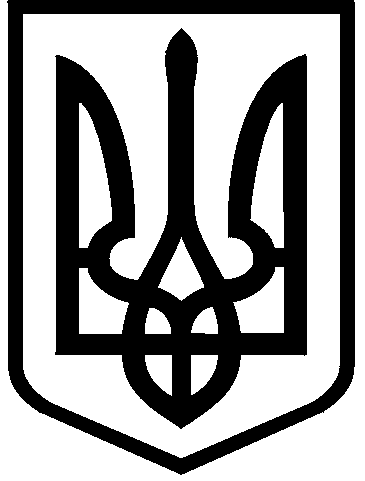 КИЇВСЬКА МІСЬКА РАДА VIII СКЛИКАННЯПОСТІЙНА КОМІСІЯ З ПИТАНЬ КУЛЬТУРИ, ТУРИЗМУ ТА IНФОРМАЦIЙНОЇ ПОЛIТИКИ01044, м. Київ, вул. Хрещатик, 36                                                  тел.:(044)202-72-25, тел./факс(044)202-73-05Протокол №14чергового засідання постійної комісії Київської міської ради з питань культури, туризму та інформаційної політики (Комісії)м. Київ                                                                                               06.07.2016Присутні депутати Комісії: Муха Вікторія Вячеславівна – голова Комісії (відсутня при розгляді питань №2,3,4,11), Бенюк Богдан Михайлович  – заступник голови Комісії, Поживанов Олександр Михайлович – секретар Комісії, Березницька Людмила Іванівна – член Комісії.Відсутні депутати Комісії: Таранов Андрій Володимирович – член Комісії.	    Присутні та запрошені: 		Кузик Петро Миколайович - депутат Київської міської ради;		Бохняк Володимир Ярославович - депутат Київської міської ради;		Гуманенко Валерій Леонідович - депутат Київської міської ради, голова Громадської Спілки «Асоціація органів самоорганізації населення м. Києва»;		Попова Діана Олегівна – директор Департаменту культури виконавчого органу Київської міської ради (Київської міської державної адміністрації);Шуляк Микола Васильович - заступник директора – начальник управління економіки та фінансів Департаменту культури виконавчого органу Київської міської ради (Київської міської державної адміністрації);Прокопенко Ірина Віталіївна – в.о. генерального директора Київського науково-методичного центру по охороні, реставрації та використанню пам'яток історії, культури і заповідних територій; Лялька Юлія Михайлівна – радник Київського міського голови з питань релігій, Управління у справах національностей та релігій Департаменту культури виконавчого органу Київської міської ради (Київської міської державної адміністрації);Азатьян Вартан Олександрович – головний спеціаліст відділу інспекції УОКС Департаменту культури виконавчого органу Київської міської ради (Київської міської державної адміністрації);Пшеничний Олексій Іванович заступник начальника управління землеустрою Департаменту земельних ресурсів виконавчого органу Київської міської ради (Київської міської державної адміністрації);Плотніков Юрій Анатолійович — заступник директора Департаменту комунальної власності м. Києва виконавчого органу виконавчого органу Київської міської ради (Київської міської державної адміністрації);Кореньков Олександр – менеджер з комунікацій Антикорупційної ради при Київському міському голові;Одінцова Алла Володимирівна – начальник управління координації регіональної політики Департаменту економіки та інвестицій виконавчого органу Київської міської ради (Київської міської державної адміністрації);Чуніхін Олександр Натанович – директор Київського муніципального академічного театру ляльок;Юнін Олександр Олександрович – директор Музею-майстерні І.П. Кавалерідзе;Кожушко Богдан Васильович – помічник народного депутата України І.Луценка;Сівченко Олександр – голова ради Релігійної громади Української православної церкви Івана Богослова;Гунько Марина Іванівна – юрисконсульт ПРИВАТНОГО АКЦІОНЕРНОГО ТОВАРИСТВА «ТЕЛЕКАНАЛ «ІНТЕР»;Петровський Володимир Борисович – голова Всеукраїнської громадської організації «Всеукраїнський парламент працездатних інвалідів»;Богатиренко Костянтин Вікторович – директор Театрально-концертній студії інвалідів «Добробут та злагода»;Фінберг Арсеній Леонідович – голова Громадської організації «Київ Мрії»;Агеєва Вероніка Вікторівна – громадський активіст;Шевчук Тетяна Борисівна – громадський активіст, голова Комісії з охорони культурної спадщини Громадської ради при Міністерстві культури України;Кінько Тарас Андрійович – громадський діяч, журналіст;Торопов В.О. – активіст, «Київське Віче»;Жуков Микола Никонорович – голова Органу самоорганізації населення «Квартал Пушкінська-Червоноармійська»;Дядюк Олександр Володимирович – керівник Громадської організації «Кияни об’єднуємось»;Клименко Микита Сергійович – директор ТОВ «Дім на Пушкінській»;Левченко Семен Ізраїлович – репортер часопису «Час РУХУ»;Зельдіч С.Е. – заступник директора Товариства з обмеженою відповідальністю «ЗЕЛЕНИЙ ГАЙ»;Гобова Марія – голова Правління Громадської організації «Патріотичний Рух «Січові Стрільці»;Павлов Дмитро Сергійович – громадський активіст, член Громадської організації «Спілка ветеранів АТО Солом’янського району м. Києва»;Солоненко Алла Павлівна – керівник ОСН КК «Шулявка»;Боднар Юлія – прес-служба Київської міської ради;Хоменко Денис Юрійович – помічник депутата Київської міської ради Мухи В.В.;Ігнатенко Тетяна Іванівна – заступник начальника управління забезпечення діяльності постійних комісій Київради секретаріату Київської міської ради.	Слухали: В.В. Муху, яка озвучила прохання суб’єкта подання та заявників перенести на розгляд одного з наступних засідань Комісії питання:18. Розгляд звернення релігійної громади язичників «КВІТКА ПАПОРОТІ» на адресу Комісії з проханням щодо проведення виїзного засідання постійної комісії Київської міської ради з питань культури, туризму та інформаційної політики на території Національного музею Історії України.19. Розгляд доручення заступника міського голови-секретаря Київської міської ради щодо звернення Громадської організації «Правозахисна організація «Громадський нагляд» з переконливим проханням створити робочу комісію з метою недопущення руйнування святої історичної пам’ятки стародавнього Києва - фундаменту церкви Богородиці (Десятинної) за адресою: вул. Володимирська, 2 внаслідок проведення будівельних робіт у сумнівний спосіб.А також запропонувала доповнити розділ «Різне» порядку денного  наступними питаннями:1. Обговорення листа-відповіді Департаменту фінансів виконавчого органу Київської міської ради (Київської міської державної адміністрації) на адресу Комісії щодо виділення додаткових коштів у сумі 57 192,2 тис. грн. на придбання основних засобів для закладів культури та освіти Департаменту культури виконавчого органу Київської міської ради (Київської міської державної адміністрації).21.2. Обговорення листа-відповіді Департаменту фінансів виконавчого органу Київської міської ради (Київської міської державної адміністрації) на адресу Комісії щодо виділення додаткових коштів у сумі 800,0 тис. грн. на часткове покриття видатків IX фестивалю «ГОГОЛЬFEST-2016».Голосували за порядок денний в цілому.«За» - 4; «Проти» - 0; «Утримався» - 0.Рішення прийнято.Порядок деннийРозгляд проекту рішення Київської міської ради «Про затвердження Рамкової антикорупційної програми для міста Києва» (подання  Київського міського голови В. Кличка, доручення заступника міського голови – секретаря Київської міської ради В. Прокопіва  від 03.06.2016 №08/231-2455/ПР). Розгляд проекту рішення Київської міської ради «Про затвердження Плану заходів на 2016-2018 роки з реалізації Стратегії розвитку міста Києва до 2025 року» (подання першого заступника голови Київської міської державної адміністраціїГ. Пліса, доручення заступника міського голови – секретаря Київської міської ради В.Прокопіва від 08.06.2016 №08/231-2551/ПР). Розгляд проекту рішення Київської міської ради «Про створення єдиної інформаційної бази пам’яток культурної спадщини м. Києва» (подання депутата Київської міської ради А. Таранова, депутата Київської міської ради Л. Березницької, доручення заступника міського голови – секретаря Київської міської ради В.Прокопіва від 23.06.2016 №08/231-2739/ПР).Повторний розгляд проекту рішення Київської міської ради «Про спорудження пам’ятника «Воїну-добровольцю» в Деснянському районі міста Києва»(подання депутата Київської міської ради П. Кузика, доручення заступника міського голови – секретаря Київської міської ради В. Прокопіва від 19.05.2016 №08/231-2261/ПР).Повторний розгляд проекту рішення Київської міської ради «Про перейменування вулиць, проспектів та провулку у місті Києві». (подання Київського міського голови В. Кличка, доручення заступника міського голови – секретаря Київської міської ради В. Прокопіва від 24.06.2016 №08/231-2743/ПР). Розгляд звернення депутата Київської міської ради О. Антонової на адресу Комісії з проханням врахувати думку мешканців вулиці Ванди Василевської не перейменовувати на честь Всеволода Змієнка.Розгляд звернення Органу самоорганізації населення «Квартальний комітет «Шулявка» на адресу Комісії з проханням повернути вулиці Ванди Василевської історичну назву: Маріїнська. Розгляд проекту рішення Київської міської ради «Про надання дозволу на розроблення проекту землеустрою щодо відведення земельної ділянки релігійній громаді Української Православної Церкви парафії Святого Євангелиста Іоана Богослова у Харківському районі м. Києва  на вул. Зарічній, 45 у Дарницькому районі м. Києва для будівництва та обслуговування храму» (К-26743)(подання Директора Департаменту земельних ресурсів виконавчого органу Київської міської ради (КМДА) О. Поліщука, доручення заступника міського голови – секретаря Київської міської ради В. Прокопіва від 31.05.2016 №08/231-2430/ПР). Розгляд проекту рішення Київської міської ради «Про надання дозволу на розроблення проекту землеустрою щодо відведення земельної ділянки Департаменту культури виконавчого органу Київської міської ради (Київської міської державної адміністрації) на вул. Анатолія Луначарського, 1б у Дніпровському районі м. Києва для експлуатації та обслуговування будівлі закладу культури (театр ляльок) (К-25892)(подання Директора Департаменту земельних ресурсів виконавчого органу Київської міської ради (КМДА) О. Поліщука, доручення заступника міського голови – секретаря Київської міської ради В. Прокопіва від 24.03.2016 №08/231-1455/ПР). Розгляд проекту рішення Київської міської ради «Про надання дозволу на розроблення проекту землеустрою щодо відведення земельної ділянки товариству з обмеженою відповідальністю «МІЖНАРОДНА ФІНАНСОВА КОМПАНІЯ – ІНВЕСТБУД» на вул. Дмитрівській, 102 (літ. А,Б) у Шевченківському районі м. Києва для реконструкції існуючих будівель під житлово-офісний комплекс з вбудованими приміщеннями з подальшою експлуатацією та обслуговуванням» (К-22745)(подання Директора Департаменту земельних ресурсів виконавчого органу Київської міської ради (КМДА) О. Поліщука, доручення заступника міського голови – секретаря Київської міської ради В. Прокопіва від 22.03.2016 №08/231-1407/ПР). Розгляд проекту рішення Київської міської ради «Про передачу земельної ділянки ПРИВАТНОМУ АКЦІОНЕРНОМУ ТОВАРИСТВУ «ТЕЛЕКАНАЛ «ІНТЕР» для реконструкції з добудовою, експлуатації та обслуговування адміністративно-складських будівель з вбудовано-прибудованими приміщеннями та паркінгом на вул. Дмитрівській, 30 у Шевченківському районі м. Києва (Д-6979)(подання Директора Департаменту земельних ресурсів виконавчого органу Київської міської ради (КМДА) О. Поліщука, доручення заступника міського голови – секретаря Київської міської ради В. Прокопіва від 01.02.2016 №08/231-633/ПР).  Розгляд проекту рішення Київської міської ради «Про продаж земельної ділянки підприємству громадського харчування у формі товариства з обмеженою відповідальністю «ЗЕЛЕНИЙ ГАЙ» для експлуатації та обслуговування кафе на вул. Лаврській, 13 (колишня вул. Січневого Повстання, 27) у Печерському районі м. Києва» (подання Директора Департаменту земельних ресурсів виконавчого органу Київської міської ради (КМДА) О. Поліщука, доручення заступника міського голови – секретаря Київської міської ради В. Прокопіва  від 11.05.2016 №08/231-2100/ПР). (витяг з протоколу №13 засідання постійної комісії Київської міської ради з питань містобудування, архітектури та землекористування від 29.06.2016)Розгляд депутатського звернення депутатів Київської міської ради Непопа В.І., Пилипенка С.О., Конобаса М.П., Негрича М.М. на адресу Комісії щодо облаштування на прохання представників громадських організацій парку-меморіалу на честь захисників України на вул. Вінницькій у Солом’янському районі м. Києва.Розгляд звернення Київського муніципального академічного театру ляльок на адресу Комісії з проханням підтримати питання щодо надання дозволу на проектування та будівництво нового приміщення для театру за адресою: вул. Раїси Окіпної перед будинком №1. Розгляд звернення Департаменту комунальної власності м. Києва виконавчого органу виконавчого органу Київської міської ради (Київської міської державної адміністрації) на адресу Комісії з проханням розглянути питання щодо передачі у власність Свято-Покровського жіночого монастиря будівель і споруд на вул. Пимоненка, 8.Розгляд звернення Органу самоорганізації населення «Квартал Пушкінська-Червоноармійська» на адресу Комісії з проханням розглянути проект рішення Київради про повернення до комунальної власності територіальної громади міста Києва будинків №№ 35-А, 35-Б, 37-А, 37-Б на вул. Пушкінській. Розгляд звернення Громадської організації «Всеукраїнська громадська організація «Всеукраїнський парламент працездатних інвалідів» на адресу Комісії з проханням підтримати питання щодо надання фінансування з бюджету міста Києва Театрально-концертній студії інвалідів «Добробут та злагода».Розгляд звернення Печерського районного відділення Всеукраїнського об’єднання ветеранів ВОВ на адресу Комісії з проханням на рівні сесії Київради переглянути питання щодо режиму роботи Київського палацу ветеранів.Розгляд звернення Музею-майстерні І.П. Кавалерідзе на адресу Комісії з проханням підтримати святкування 130-річчя від Дня народження видатного українського митця – Кавалерідзе Івана Петровича.Розгляд звернення релігійної громади язичників «КВІТКА ПАПОРОТІ» на адресу Комісії з проханням щодо проведення виїзного засідання постійної комісії Київської міської ради з питань культури, туризму та інформаційної політики на території Національного музею Історії України.Розгляд доручення заступника міського голови-секретаря Київської міської ради щодо звернення Громадської організації «Правозахисна організація «Громадський нагляд» з переконливим проханням створити робочу комісію з метою недопущення руйнування святої історичної пам’ятки стародавнього Києва - фундаменту церкви Богородиці (Десятинної) за адресою: вул. Володимирська, 2 внаслідок проведення будівельних робіт у сумнівний спосіб.Різне.Обговорення листа-відповіді Департаменту фінансів виконавчого органу Київської міської ради (Київської міської державної адміністрації) на адресу Комісії щодо виділення додаткових коштів у сумі 57 192,2 тис. грн. на придбання основних засобів для закладів культури та освіти Департаменту культури виконавчого органу Київської міської ради (Київської міської державної адміністрації).Обговорення листа-відповіді Департаменту фінансів виконавчого органу Київської міської ради (Київської міської державної адміністрації) на адресу Комісії щодо виділення додаткових коштів у сумі 800,0 тис. грн. на часткове покриття видатків IX фестивалю «ГОГОЛЬFEST-2016».По питанню №1.Слухали: В.В. Муху про проект рішення Київської міської ради «Про затвердження Рамкової антикорупційної програми для міста Києва» Виступили: Мирошніченко А.А. зазначив, що програма, як базова, розроблялась із залученням великої кількості експертів, в тому числі й міжнародних. У грудні 2015 року вона була затверджена на засіданні Антикорупційної ради і рекомендована для розгляду Київською міською радою. Документ - достатньо нетрадиційний. Це – рамкова програма, на підставі якої пропонується затвердити окремі програми для КМДА і Київради. Програма передбачає не тільки антикорупційну діяльність, а й зміну системи управління, прозорість тощо. Передбачаються заходи, направлені на організацію інформованості населення щодо антикорупційних дій, створення комунікацій між суспільством та владою, інформування про можливі корупційні ризики, факти порушень, так звані відкриті дані (по власності, наданню послуг, процедурах тощо). Прохання підтримати. Поживанов О.М. задав питання щодо зауважень департаменту фінансів та юристів.Мирошніченко А.А. надав відповідь, що більша частина зауважень пов’язана з тим, що чинним законодавством не передбачені ті чи інша норми. Програма якоюсь мірою є новаторської, оскільки аналогів подібної програми немає, для іншої частини зауважень готується порівняльна таблиця, і вони розглянуті до розгляду цієї програми в сесійній залі.Агеєва В.В. задала питання чи передбачається програмою запис  проведення засідань постійних комісій Київради та збереження їх у архіві та звітування департаментів КМДА про виконання цільових програм.Мирошніченко А.А. зазначив, що звітність та відкриті дані проходять по всій програмі, щодо цільових програм передбачається не тільки звітність перед громадськістю, а й залучення її до формування на усіх етапах. Трансляції ж засідань постійних комісій передбачені Регламентом Київської міської ради.Кінько Т.А. підняв питання щодо наявності ознак корупції при розробці і просуванні Генерального плану розвитку міста Києва на 2020-2025 роки. Як у програмі передбачене запобігання конфліктів інтересів, коли поєднується великий бізнес із виконанням посадових обов’язків у складі КМДА і Київради.Мирошніченко А.А. програмою передбачається процедура щодо оголошення наявності конфліктів інтересів, а також створення окремого документу, яким передбачається відповідальність за укриття інформації про наявність конфлікту інтересів.В.В. Муха зазначила, що місто Київ є лідером у розробці подібних програм, запропонувала підтримати.Голосували: «За» - 4; «Проти» - 0; «Утримався» - 0.Ухвалили: проект рішення Київської міської ради «Про затвердження Рамкової антикорупційної програми для міста Києва» погодити.По питанню №2.Слухали: О.М. Поживанова  про проект рішення Київської міської ради «Про затвердження Плану заходів на 2016-2018 роки з реалізації Стратегії розвитку міста Києва до 2025 року». Виступили: Одінцова А.В. інформувала, що відповідно до постанови КМУ від 11.11.2015 року на кожну регіональну стратегію має бути розроблений і затверджений план заходів. Зазначений план сформований на  підставі пропозицій робочих груп та департаментів КМДА і схвалений розпорядженням КМДА. Якщо захід не внесений до плану, кошти з фондів державного розвитку надаватись не будуть.		О.М. Поживанов задав питання якими комісіями та департаментами погоджений план?Одінцова А.В. надала відповідь, що даний проект рішення вже  погоджений постійними комісіями Київради з питань освіти, бюджету, житлово-комунального господарства, та відповідними профільними заступниками голови КМДА та департаментами КМДА.Шевчук Т.Б. наголосила, що Стратегія 2025 була розроблена на основі «незаконного» Генерального плану 2025, який громадськість не сприймає.Одінцова А.В. зазначила, що у Стратегії 2025 відсутні заходи, є лише напрями. Напрями залишились актуальними. Одним із принципів реалізації Стратегії є міські цільові програми.О.М. Поживанов запропонував громадськості та Департаменту економіки до розгляду цього проекту рішення на сесії Київради доопрацювати спірні питання.Голосували: «За» - 3; «Проти» - 0; «Утримався» - 0.Ухвалили: проект рішення Київської міської ради «Про затвердження Плану заходів на 2016-2018 роки з реалізації Стратегії розвитку міста Києва до 2025 року» погодити.По питанню №3.Слухали: О.М. Поживанова про проект рішення Київської міської ради «Про створення єдиної інформаційної бази пам’яток культурної спадщини м. Києва» Виступили: Л.І. Березницька інформувала, що зазначений проект рішення Київради – це реакція на підтриману петицію громадськості за авторством А. Фінберга щодо недопущення знищення пам’яток культурної спадщини у місті Києві. Метою створення єдиної інформаційної бази є забезпечення відкритого доступу громади до повних даних щодо пам’яток культурної спадщини м. Києва, висвітлення діяльності виконавчого органу Київської міської ради (Київської міської державної адміністрації), підзвітних та підконтрольних їй органів в частині пам’яткоохоронної діяльності.Прокопенко І.В. наголосила, що зазначена база дійсно необхідна. Необхідно внести технічні правки до проекту рішення Київради і визначитись з фінансуванням.Фінберг А.Л. зазначив, що проекту рішення Київради передувала майже піврічна спільна робота громадськості, депутатського корпусу, юристів, фахівців.Стан пам’яток – велика проблема для Києва, єдина інформаційна база необхідна. Задав питання, чи буде фіксуватись у електронному вигляді інформація громадськості про стан пам’яток.Прокопенко І.В. підтвердила свою згоду щодо співпраці з громадськими активістами в т. ч. на електронній платформі.Шевчук Т.Б. запропонувала внести до положення про базу пункт щодо «узгодження дозволів на проведення будівельних робіт».О.М. Поживанов зазначив, що положення можливо буде доповнювати, удосконалювати пізніше, щоб наразі не затримувати процес.Фінберг А.Л. зазначив, що Громадська організації «Київ мрії» готова безоплатно передати органу охорони пам’яток напрацьовану базу для наповнення та ведення за умови підписання меморандум про повне і чітке наповнення. Голосували: «За» - 3; «Проти» - 0; «Утримався» - 0.Ухвалили: проект рішення Київської міської ради «Про створення єдиної інформаційної бази пам’яток культурної спадщини м. Києва» погодити з урахуванням технічних правок Управління охорони культурної спадщини Департаменту культури виконавчого органу Київської міської ради (Київської міської державної адміністрації).По питанню №4.Слухали: О.М. Поживанова про повторний розгляд проекту рішення Київської міської ради «Про спорудження пам’ятника «Воїну-добровольцю» в Деснянському районі міста Києва». Проект розглядався Комісією, було бажання депутатів побачити розміщення пам’ятника на місцевості. Такі матеріали були  надані Комісії.Виступили: Кузик П.М. інформував, що проект рішення одноголосно підтримала постійна комісія Київради з питань містобудування, архітектури та землекористування, жодних питань не виникало. Пам’ятник уже виготовлений, на кошти волонтерів, з міського бюджету фінансування не виділялось.Зупинився на історії створення пам’ятника. Це – збірний образ, який  уособлює усіх воїнів. У створенні його керувались думкою військових - учасників бойових дій. З ініціативою звернулись мешканці Троєщини. Місце розміщення – вул. Маяковського, 2, це – в’їзд на Троєщину. Проведена робота з благоустрою. Буде зона відпочинку.О.М. Поживанов зазначив, що проект пам’ятника був оприлюднений у ЗМІ.Голосували: «За» - 3; «Проти» - 0; «Утримався» - 0.Ухвалили: проект рішення Київської міської ради «Про спорудження пам’ятника «Воїну-добровольцю» погодити.По питанню №5, 5.1, 5.2.Слухали: В.В. Муху про повторний розгляд проекту рішення Київської міської ради «Про перейменування вулиць, проспектів та провулку у місті Києві», звернення депутата Київської міської ради О. Антонової на адресу Комісії з проханням врахувати думку мешканців вулиці Ванди Василевської не перейменовувати на честь Всеволода Змієнка, звернення Органу самоорганізації населення «Квартальний комітет «Шулявка» на адресу Комісії з проханням повернути вулиці Ванди Василевської історичну назву: Маріїнська. Питання вже розглядалося Комісією. Спірним було питання щодо перейменування вулиці Ванди Василевської. Виступили: О.М. Поживанов зазначив, що необхідно у першу чергу прислухатись до думки місцевих мешканців.Солоненко А.П. інформувала, що є нащадком репресованої родини, виступила на захист Марії Магдалини та репресованих священників, запропонувала повернути вул. Ванди Василевської історичну назву: Маріїнська.Голосували: «за» - 4; «проти» - 0; «утримався» - 1.Ухвалили: - проект рішення Київської міської ради «Про перейменування вулиць, проспектів та провулку у місті Києві» погодити за умови виключення пункту 2 додатку до проекту рішення Київської міської ради;- Комісії направити звернення на адресу Київського міського голови з проханням врахувати думку мешканців вулиці Ванди Василевської щодо повернення їй історичної назви: Маріїнська.По питанню №6.Слухали: В.В. Муху про проект рішення Київської міської ради «Про надання дозволу на розроблення проекту землеустрою щодо відведення земельної ділянки релігійній громаді Української Православної Церкви парафії Святого Євангелиста Іоана Богослова у Харківському районі м. Києва на вул. Зарічній, 45 у Дарницькому районі м. Києва для будівництва та обслуговування храму» (К-26743). Задала питання щодо проведення релігійною громадою громадських слухань та чи є порозуміння з місцевими мешканцями.Виступили: Пшеничний О.І., Сівченко О., Глухов О.Д., Прокопенко І.В. Голосували: «За» - 4; «Проти» - 0; «Утримався» - 0.Ухвалили: проект рішення Київської міської ради «Про надання дозволу на розроблення проекту землеустрою щодо відведення земельної ділянки релігійній громаді Української Православної Церкви парафії Святого Євангелиста Іоана Богослова у Харківському районі м. Києва на вул. Зарічній, 45 у Дарницькому районі м. Києва для будівництва та обслуговування храму» розглянути повторно на черговому засіданні Комісії, після надання релігійною громадою протоколу громадських слухань на адресу Комісії.По питанню №7.Слухали: В.В. Муху про проект рішення Київської міської ради «Про надання дозволу на розроблення проекту землеустрою щодо відведення земельної ділянки Департаменту культури виконавчого органу Київської міської ради (Київської міської державної адміністрації) на вул. Анатолія Луначарського, 1б у Дніпровському районі м. Києва для експлуатації та обслуговування будівлі закладу культури (театр ляльок)» (К-25892)Виступили: Пшеничний О.І., Чуніхін О.Н., Б.М.Бенюк.Голосували: «За» - 4; «Проти» - 0; «Утримався» - 0.Ухвалили: проект рішення Київської міської ради «Про надання дозволу на розроблення проекту землеустрою щодо відведення земельної ділянки Департаменту культури виконавчого органу Київської міської ради (Київської міської державної адміністрації) на вул. Анатолія Луначарського, 1б у Дніпровському районі м. Києва для експлуатації та обслуговування будівлі закладу культури (театр ляльок)» погодити.По питанню №8.Слухали: В.В. Муху про проект рішення Київської міської ради «Про надання дозволу на розроблення проекту землеустрою щодо відведення земельної ділянки товариству з обмеженою відповідальністю «МІЖНАРОДНА ФІНАНСОВА КОМПАНІЯ – ІНВЕСТБУД» на вул. Дмитрівській, 102 (літ. А,Б) у Шевченківському районі м. Києва для реконструкції існуючих будівель під житлово-офісний комплекс з вбудованими приміщеннями з подальшою експлуатацією та обслуговуванням» (К-22745). Враховуючи, що зазначена будівля є пам’яткою культурної спадщини, запропонувала доопрацювати зазначений проект рішення Київради. У даному випадку мова може йти лише про «реставрацію», а не «реконструкцію» як заявлено в проекті рішення.Виступили: Пшеничний О.І. надав інформацію щодо земельної ділянки.Прокопенко І.В. наголосила, що будівля розташована у центральному історичному ареалі.		Голосували: «За» - 4; «Проти» - 0; «Утримався» - 0.Ухвалили: проект рішення Київської міської ради «Про надання дозволу на розроблення проекту землеустрою щодо відведення земельної ділянки товариству з обмеженою відповідальністю «МІЖНАРОДНА ФІНАНСОВА КОМПАНІЯ – ІНВЕСТБУД» на вул. Дмитрівській, 102 (літ. А,Б) у Шевченківському районі м. Києва для реконструкції існуючих будівель під житлово-офісний комплекс з вбудованими приміщеннями з подальшою експлуатацією та обслуговуванням» розглянути повторно на черговому засіданні Комісії після доопрацювання Управлінням охорони культурної спадщини Департаменту культури  виконавчого органу Київської міської ради (Київської міської державної адміністрації) та Департаментом земельних ресурсів виконавчого органу Київської міської ради (Київської міської державної адміністрації) даного проекту рішення.По питанню №9.Слухали: В.В. Муху про проект рішення Київської міської ради «Про передачу земельної ділянки ПРИВАТНОМУ АКЦІОНЕРНОМУ ТОВАРИСТВУ «ТЕЛЕКАНАЛ «ІНТЕР» для реконструкції з добудовою, експлуатації та обслуговування адміністративно-складських будівель з вбудовано-прибудованими приміщеннями та паркінгом на вул. Дмитрівській, 30 у Шевченківському районі м. Києва» (Д-6979).Виступили: Пшеничний О.І. інформував, що майно знаходиться у власності телеканалу «Інтер» з 2011 року. Прокопенко І.В. наголосила, що будівля розташована у центральному історичному ареалі, необхідно розробити історичну довідку, історико-містобудівне обґрунтування. Гунько М.А. інформувала, що земельна ділянка потрібна лише для експлуатації і обслуговування, потреба у реконструкції і добудові відпала. Голосували: «За» - 3; «Проти» - 1; «Утримався» - 0.Ухвалили: проект рішення Київської міської ради «Про передачу земельної ділянки ПРИВАТНОМУ АКЦІОНЕРНОМУ ТОВАРИСТВУ «ТЕЛЕКАНАЛ «ІНТЕР» для реконструкції з добудовою, експлуатації та обслуговування адміністративно-складських будівель з вбудовано-прибудованими приміщеннями та паркінгом на вул. Дмитрівській, 30 у Шевченківському районі м. Києва» погодити за умови виключення з назви та пунктів 1, 2 проекту рішення слів: «… реконструкції з добудовою…».По питанню №10.Слухали: В.В. Муху про проект рішення Київської міської ради «Про продаж земельної ділянки підприємству громадського харчування у формі товариства з обмеженою відповідальністю «ЗЕЛЕНИЙ ГАЙ» для експлуатації та обслуговування кафе на вул. Лаврській, 13 (колишня вул. Січневого Повстання, 27) у Печерському районі м. Києва».Виступили: Пшеничний О.І.: пропонується продаж земельної ділянки, 16.05.2013 товариством було сплачено аванс. 1 228 799 грн. 47 коп. – нова експертна оцінка, загальна площа 202 кв. м. 24.05.2016 постійна комісія з питань містобудування, архітектури та землекористування погодила зазначений проект рішення, Міністерство культури України листом від 28.02.2013 року надало позитивний висновок щодо продажу вказаної земельної ділянки.	В.В. Муха задала питання щодо наявності заборгованості по оренді земельної ділянки.	Пшеничний О.І.: заборгованість відсутня.Прокопенко І.В. інформувала, що це – охоронна буферна зона, усі умови виконуються, у наявності необхідна пам’яткоохоронна документація.Шевчук Т.Б. наголосила на процедурі відчуження земель історико-культурного призначення, зазначила, що у даному випадку рішення має приймати Верховна Рада України.Агеєва В.В. запропонувала відхилити зазначений проект рішення, а ділянку надати в оренду. Ділянка примикає до стіни Києво-Печерської Лаври.Зельдіч С.Е. розповів, що товариство дотримується всіх вимог закону та закликав Комісію до позитивного рішення.В.В. Муха запропонувала звернутись до юридичного управління з проханням надати висновок щодо особливої процедури, про яку заявила громадськість.Кожушко Б.В. зазначив, що Києво-Печерська Лавра - це перша українська пам’ятка, що занесена під охорону ЮНЕСКО. І якщо там планується якесь будівництво, то необхідний дозвіл ЮНЕСКО.Голосували: «За» - 4; «Проти» - 0; «Утримався» - 0.Ухвалили:Управлінню охорони культурної спадщини Департаменту культури виконавчого органу Київської міської ради (Київської міської державної адміністрації) надати висновки щодо зазначеного проекту рішення Київської міської ради;проект рішення Київської міської ради «Про продаж земельної ділянки підприємству громадського харчування у формі товариства з обмеженою відповідальністю «ЗЕЛЕНИЙ ГАЙ» для експлуатації та обслуговування кафе на вул. Лаврській, 13 (колишня вул. Січневого Повстання, 27) у Печерському районі м. Києва» розглянути повторно на черговому засіданні Комісії після отримання висновків Управління охорони культурної спадщини Департаменту культури виконавчого органу Київської міської ради (Київської міської державної адміністрації).По питанню №11.Слухали: О.М. Поживанова про депутатське звернення депутатів Київської міської ради Непопа В.І., Пилипенка С.О., Конобаса М.П., Негрича М.М. на адресу Комісії щодо облаштування на прохання представників громадських організацій парку-меморіалу на честь захисників України на вул. Вінницькій у Солом’янському районі м. Києва.Виступили: Гобова М. інформувала, що три громадських організації звернулись до депутатів Київради, голови КМДА, керівництва Солом’янського району з проханням облаштувати занедбаний парк без назви. Майже 2 роки Україна перебуває у стані не оголошеної війни і саме із Солом’янського району є найбільше громадян, які мобілізовані та залучені в зоні АТО, саме у цьому районі знаходяться Міноборони, Генштаб ЗСУ, Національний університет оборони України. Зручне транспортне сполучення. Облаштування парку-меморіалу форсуватиме впровадження Концепції щодо патріотичного виховання молоді.Б.М. Бенюк задав питання, чи немає конфліктів з місцевими жителями.Гобова М. інформувала, що громада підтримує створення парку-меморіалу.Голосували: «За» - 3; «Проти» - 0; «Утримався» - 0.Ухвалили: зазначене звернення підтримати.По питанню №12.Слухали: В.В. Муху про звернення Київського муніципального академічного театру ляльок на адресу Комісії з проханням підтримати питання щодо надання дозволу на проектування та будівництво нового приміщення для театру за адресою: вул. Раїси Окіпної перед будинком №1.Виступили: Пшеничний О.І.: земельна ділянка вільна від забудови, входить до програми зелених зон, запропонований об’єкт не буде суперечити розвитку зеленої зони. Департамент земельних ресурсів КМДА підтримує зазначене питання.Б.М. Бенюк підтримав питання щодо надання дозволу на проектування та будівництво нового приміщення для театру за адресою: вул. Раїси Окіпної перед будинком №1. Дитячий ляльковий театр на лівому березі 25 років – без приміщення. За останні 100 років у Києві побудоване лише 1 приміщення театру.Дядюк О.В. висловив сумнів, що зазначену земельну ділянку використають під будівництво театру, так як вона знаходиться у спальному районі.В.В. Муха зазначила, що театри мають з’являтися і у спальних і центральних районах.Кінько Т.А. наголосив, є ДПТ і ДБН щодо планування і забудови місцевості і будувати потрібно відповідно до них.Плотніков Ю.А. зазначив, що це - землі житлової та громадської забудови.Голосували: «За» - 4; «Проти» - 0; «Утримався» - 0.Ухвалили: зазначене звернення підтримати.По питанню №13.Слухали: В.В. Муху про звернення Департаменту комунальної власності м. Києва виконавчого органу виконавчого органу Київської міської ради (Київської міської державної адміністрації) на адресу Комісії з проханням розглянути питання щодо передачі у власність Свято-Покровського жіночого монастиря будівель і споруд на вул. Пимоненка, 8.Виступили: Плотніков Ю.А.: на вул. Пимоненка, 8 існує функціонуючий медичний заклад – станція переливання крові Південно-Західної залізничної дороги (одна з найкращих у країні), яка у травні цього року перейшла до комунальної власності територіальної громади м. Києва. Від Секретаріату КМУ надійшло звернення Хуно Герцога фон Олденбурга з проханням передати зазначений будинок та ще 7 споруд Свято-Покровському жіночому монастирю. В.В. Муха задала питання чи є зазначені будівлі пам’ятками.Прокопенко І.В. інформувала, що будівля станції переливання крові є нововиявленою пам’яткою культурної спадщини, утримується у належному стані.Свято-Покровський монастир користуючись 16 об’єктами, не уклав  жодного охоронного договору. Систематично порушують пам’яткоохоронне законодавство.Кінько Т.А. закликав виконувати закон, а ним не передбачена приватизація медичних закладів.О.М. Поживанов погодився, що закон забороняє «скорочувати» кількість медичних закладів. Голосували: «За» - 4; «Проти» - 0; «Утримався» - 0.Ухвалили: передачу у власність Свято-Покровського жіночого монастиря будівель і споруд на вул. Пимоненка, 8 вважати недоцільною. Проінформувати про це Департамент комунальної власності м. Києва виконавчого органу виконавчого органу Київської міської ради (Київської міської державної адміністрації).По питанню №14.Слухали: В.В. Муху про звернення Органу самоорганізації населення «Квартал Пушкінська-Червоноармійська» на адресу Комісії з проханням розглянути проект рішення Київради про повернення до комунальної власності територіальної громади міста Києва будинків №№ 35-А, 35-Б, 37-А, 37-Б на вул. Пушкінській. Виступили: Жуков М.М. інформував Комісію про те, що ТОВ «Дім на Пушкінській» незаконно приватизувало зазначені 4 будинками і довело їх до жахливого стану. Це - Садиба Міхельсона – пам’ятка архітектури. Тому необхідно повернути громаді «вкрадене майно» (ознаки злочину очевидні, доказів - 28 томів) і реставрувати будинки.	В.В. Муха наголосила на дотриманні юридичних механізмів.	Плотніков Ю.А. зазначив, що Департамент комунальної власності м. Києва КМДА цілком підтримує питання щодо повернення об’єктів з приватної власності до комунальної, якщо власник не дотримується пам’яткоохоронного законодавства, але у законний спосіб (за згодою власника, або рішенням суду). У даному випадку суд визнав, що ТОВ законно володіє зазначеними об’єктами. 	Прокопенко І.В. підтвердила, що зазначена пам’ятка архітектури дійсно знаходиться у плачевному стані. УОКС готове ініціювати питання щодо повернення та притягнення власника до кримінальної відповідальності, але за підтримки керівництва Київради. Кожушко Б.В. запропонував задіяти до даного об’єкту механізм щодо примусового відчуження або викупу пам’яток.Прокопенко І.В. наголосила, що зазначений механізм можливо застосувати тільки після попереднього погодження юридичною службою Київради. З приводу викупу необхідно наполягати щоб ця процедура здійснювалася за залишковою балансовою вартістю.	Клименко М.С. наголосив, що з червня 2010 року ТОВ «Дім на Пушкінській» є власником на основі відплатних договорів купівлі-продажу.Три судові процеси, ініційовані Жуковим М.Н., щодо повернення до комунальної власності, програні у судах різних інстанцій.	ТОВ має проект реставрації Садиби Міхельсона, роботи розпочнуться восени цього року. 	Кінько Т.А. нагадав, що у місті Києві були випадки повернення приміщень до комунальної власності за невиконання інвестиційного договору. Доведення пам’ятки до руйнації – це 298 стаття Кримінального кодексу України.	Дядюк О.В. зазначив, що  єдиний шлях – це позов до суду про вилучення майна за неналежне утримання та доведення до руйнації.	В.В. Муха запропонувала доручити Управлінню охорони культурної спадщини Департаменту культури КМДА, Департаменту комунальної власності м. Києва КМДА надати пропозиції щодо шляхів вирішення зазначеного питання.Б.М. Бенюк запропонував направити звернення від Комісії на адресу Київського міського голови з проханням вирішити питання щодо будинків №№ 35-А, 35-Б, 37-А, 37-Б на вул. Пушкінській на користь територіальної громади міста Києва.	Кравченко І.І. підтримав Б.М. Бенюка.Голосували: «За» - 4; «Проти» - 0; «Утримався» - 0.Ухвалили: Комісії направити звернення на адресу Київського міського голови з проханням сприяти у позитивному вирішенні питання щодо повернення до комунальної власності територіальної громади міста Києва будинків №№ 35-А, 35-Б, 37-А, 37-Б на вул. Пушкінській. По питанню №15.Слухали: В.В. Муху про звернення Громадської організації «Всеукраїнська громадська організація «Всеукраїнський парламент працездатних інвалідів» на адресу Комісії з проханням підтримати питання щодо надання фінансування з бюджету міста Києва Театрально-концертній студії інвалідів «Добробут та злагода». Виступили: Петровський В.Б. понад 20 років діє єдина в Україні Театрально-концертна студія інвалідів «Добробут та злагода», яка складається з лялькового театру та концертної групи. Це - неприбутковий, некомерційний заклад культури. На сьогоднішній день виникла складна фінансова ситуація. В.В. Муха запропонувала Комісії звернутись до Департаменту фінансів, Департаменту культури, Департаменту освіти і науки, молоді та спорту та Департаменту соціальної політики  щодо відпрацювання механізму підтримки студії.Богатиренко К.В. подякував за підтримку, інформував, що незрячими членами студії проведені тисячі заходів по усій Україні. Студія має подяки, грамоти тощо. Свого часу їй давав високу оцінку і підтримував народний артист України Богдан Сильвестрович Ступка.Голосували: «За» - 4; «Проти» - 0; «Утримався» - 0.Ухвалили: Комісії направити звернення з проханням надати пропозиції щодо відпрацювання механізму фінансової підтримки Театрально-концертної студії інвалідів «Добробут та злагода» на адресу:Департаменту фінансів виконавчого органу Київської міської ради (Київської міської державної адміністрації);Департаменту культури виконавчого органу Київської міської ради (Київської міської державної адміністрації);Департаменту освіти і науки, молоді та спорту Києва виконавчого органу Київської міської ради (Київської міської державної адміністрації);Департаменту соціальної  політики виконавчого органу Київської міської ради (Київської міської державної адміністрації).По питанню №16.Слухали: В.В. Муху про звернення Печерського районного відділення Всеукраїнського об’єднання ветеранів ВОВ на адресу Комісії з проханням на рівні сесії Київради переглянути питання щодо режиму роботи Київського палацу ветеранів. Запропонувала звернутися до Департаменту соціальної політики КМДА розглянути  таку можливість.Голосували: «За» - 4; «Проти» - 0; «Утримався» - 0.Ухвалили: звернутися на адресу Департаменту соціальної політики виконавчого органу Київської міської ради (Київської міської державної адміністрації) опрацювати можливість перегляду режиму роботи Київського палацу ветеранів.По питанню №17.Слухали: В.В. Муху про звернення Музею-майстерні І.П. Кавалерідзе на адресу Комісії з проханням підтримати святкування 130-річчя від Дня народження видатного українського митця – Кавалерідзе Івана Петровича.Виступили: Юнін О.О. зазначив, що 100-річний ювілей І.П. Кавалерідзе святкувався у рамках ЮНЕСКО. Цього року музей звернувся за підтримкою до Комітету Верховної Ради України з питань культури і духовності, Міністерства культури України, а також до Банкнотно-монетного двору Національного банку України та ДП «Укрпошта» з проханням сприяти у виготовленні ювілейної монети та поштової марки відповідно. Разом з тим, приміщення музею потребує ремонту.Л.І. Березницька підтримала Юніна О.О. щодо необхідності проведення ремонту. Шуляк М.В. зазначив, що Департамент культури КМДА зробить необхідні бюджетні запити за умови надання музеєм відповідних детальних розрахунків.Голосували: «За» - 4; «Проти» - 0; «Утримався» - 0.Ухвалили:зазначене звернення підтримати;Музею-майстерні І.П. Кавалерідзе надати на адресу Департаменту культури відповідні детальні розрахунки щодо проведення святкування 130-річчя від Дня народження видатного українського митця – Кавалерідзе Івана Петровича.По питанню №18.Зняте на прохання заявника, розглянути у кінці серпня 2016 року.По питанню №19.Зняте на прохання заявника, розглянути у кінці серпня 2016 року.По питанню №20.1.Слухали: В.В. Муху про лист-відповідь Департаменту фінансів виконавчого органу Київської міської ради (Київської міської державної адміністрації) на адресу Комісії щодо виділення додаткових коштів у сумі 57 192,2 тис. грн. на придбання основних засобів для закладів культури та освіти Департаменту культури виконавчого органу Київської міської ради (Київської міської державної адміністрації).Зазначила, що звернення Комісії Департамент фінансів не підтримав. Виступили: Шуляк М.В. наголосив, що протягом останніх 5 років з бюджету міста не виділялись кошти на придбання основних засобів для закладів культури та освіти. Вкрай необхідно придбати звукове, світлове, мікшерне обладнання, обладнання для пошиття костюмів для театрів, музичні  інструменти.	В.В. Муха задала питання чи спроможні заклади культури самостійно заробити кошти для придбання зазначених основних засобів.Шуляк М.В. зазначив, що заклади культури мають заробляти не менше 10% від валових надходжень, цих коштів не достатньо для придбання основних засобів.В.В. Муха запропонувала направити звернення від Комісії на адресу Департаменту фінансів КМДА з проханням опрацювати спільно з Департаментом культури КМДА питання щодо збільшення фінансування по відповідній статті для придбання  основних засобів для закладів культури та освіти.Голосували: «За» - 4; «Проти» - 0; «Утримався» - 0.Ухвалили: Комісії направити звернення на адресу: Департаменту фінансів виконавчого органу Київської міської ради (Київської міської державної адміністрації) з проханням позитивно вирішити питання щодо збільшення фінансування на 57 192,2 тис. грн. Департаменту культури виконавчого органу Київської міської ради (Київської міської державної адміністрації) по відповідній статті для придбання основних засобів для закладів культури та освіти;постійної комісії Київської міської ради з питань бюджету та соціально-економічного розвитку з проханням підтримати питання щодо виділення додаткових коштів у сумі 57 192,2 тис. грн. на придбання основних засобів для закладів культури та освіти Департаменту культури виконавчого органу Київської міської ради (Київської міської державної адміністрації) при коригуванні бюджету міста Києва на 2016 рік.По питанню №20.2.Слухали: В.В. Муху про лист-відповідь Департаменту фінансів виконавчого органу Київської міської ради (Київської міської державної адміністрації) на адресу Комісії з пропозицією опрацювання питання щодо часткового покриття видатків у сумі 800,0 тис. грн для проведення IX фестивалю «ГОГОЛЬFEST-2016» в межах затверджених Департаменту культури видатків на 2016 рік по галузі «Культура і мистецтво».Виступили: Шуляк М.В. зазначив, що розмір коштів вкрай обмежений і його не вистачить на проведення зазначеного заходу.В.В. Муха запропонувала направити звернення від Комісії на адресу Департаменту фінансів КМДА з проханням опрацювати спільно з Департаментом культури КМДА питання щодо збільшення фінансування по даній статті.Голосували: «За» - 4; «Проти» - 0; «Утримався» - 0.Ухвалили: Комісії направити звернення на адресу: Департаменту фінансів виконавчого органу Київської міської ради (Київської міської державної адміністрації)   з проханням позитивно вирішити питання щодо виділення Департаменту культури виконавчого органу Київської міської ради (Київської міської державної адміністрації) додаткового фінансування з метою часткового покриття видатків у сумі 800,0 тис. грн для проведення IX фестивалю «ГОГОЛЬFEST-2016»;постійної комісії Київської міської ради з питань бюджету та соціально-економічного розвитку з проханням при  коригуванні бюджету міста Києва на 2016 рік підтримати питання щодо виділення Департаменту культури виконавчого органу Київської міської ради (Київської міської державної адміністрації) додаткових коштів у сумі 800,0 тис. грн для часткового покриття видатків на проведення IX фестивалю «ГОГОЛЬFEST-2016».По питанню №20.3.Слухали: Глухова О.Д. щодо питання декомунізації в частині збереження пам’яток, створених у радянський час, які представляють художню цінність. Враховуючи створення Міністерством культури робочої групи із зазначеного питання, запропонував делегувати до її складу кандидатури  компетентних киян – представників Комісії.Голосували: «За» - 4; «Проти» - 0; «Утримався» - 0.Ухвалили: звернення Глухова О.Д. підтримати, після надання кандидатур направити відповідного листа на адресу Міністерства культури України.Голова									Муха В.В.          Секретар								Поживанов О.М.